Тема занятия: «И.Э.Бабель. Проблематика и особенности поэтики прозы Бабеля. Сочетание трагического и комического, прекрасного и безобразного в рассказах Бабеля».Инструкция по выполнению задания: 1.Изучите данный ниже теоретический материал  о жизни и творчестве И.Э.Бабеля или более подробно по учебнику литературы - часть 2, стр.:245-251 (Обернихина Г.А., Антонова А.Г., Вольнова И.Л. и др. Литература: учебник для учреждений сред. Проф. Образования: в 2 ч. / под ред. Г.А Обернихиной. – М., 2012.).                             Биография И.Э.Бабеля (1894-1940)Исаак Эммануилович Бабель (Бобель) – русский писатель и драматург XX века. Родился 30 июня (12 июля) 1894 года в Одессе в семье еврейского торговца. Через год семья переехала в Николаев, где Исаак жил до 11 лет. В 1904 году он поступил на обучение в Николаевское коммерческое училище. Помимо учебной программы частным образом изучал Библию, Талмуд и древнееврейский язык. Он в совершенстве владел не только идишем, но и русским, французским языками. Одно из первых произведений Бабель написал на французском языке, но оно не сохранилось. Уехав из Николаева, он учился в Одесском училище, а затем в Киевском.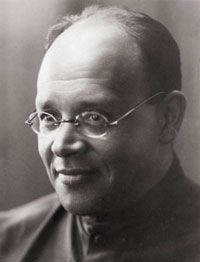 В 1916 году Бабель уехал в Петроград. Там ему удалось поступить на юридический факультет местного института. Вскоре он познакомился с А. М. Горьким, который опубликовал два рассказа юного писателя в журнале «Летопись». Отслужив несколько месяцев на румынском фронте, Исаак снова вернулся в Петроград, где работал переводчиком в иностранном отделе ЧК. Все свои наблюдения в то время он записывал в «Конармейский дневник» (1920). Позже он работал выпускающим редактором и репортером в Одессе. В 1920 году в одесском журнале «Лава» появился его цикл «На поле чести». Через год он опубликовал рассказ «Король», который свидетельствовал о его творческой зрелости.Наиболее плодотворными для писателя стали 1920-1930-е годы. Именно тогда появился цикл рассказов «Конармия» (1926) в которых повествовалось о жестоком нраве красноармейцев. Наиболее запоминающимся в рассказах был персонаж Беня Крик – прототип легендарного Мишки Япончика. Другим популярным произведением стала пьеса «Закат» (1928), которую не раз ставили русские и украинские театры. В 1930-х годах Бабель написал несколько сценариев в сотрудничестве с Сергеем Эйзенштеном. Несколько лет он жил за границей, во Франции, Бельгии, Италии. В мае 1939 года писателя арестовали за антисоветскую деятельность. 27 января 1940 года И. Э. Бабель был расстрелян. Особенности бабелевской прозы.В своей критической статье Евгений Шкловский пишет: “И.Эм.Бабель пользуется двумя противоречиями, которые у него заменяют роль сюжета:стиль и быт;быт и автор.И.Эм.Бабель пользуется следующими художественными приёмами:антитеза – противопоставление. У него всё строится на противопоставлении.рефлексия – размышление о своём психическом состоянии, склонность анализировать свои переживания.гипербола – преувеличениедиалог – разговор 2, 3, 4 и более лиц (Бабель мастер диалога).В рассказах Бабеля диалоги – это скорее, монологи, направленные в никуда, риторика, как средства самоутверждение персонажа. Они говорят не только друг с другом, сколько с миром, ёмкой спрессованной фразой заявляя о себе.Любая фраза – это их выход на сцене бытия, как в античной трагедии. И в этом плане бабелевские рассказы – удивительный сплав эпоса, трагедии и лирики.И.Эм.Бабель во многих рассказах предоставляет слово самому персонажу, стилизует произведение под документ, будь то докладная, письмо, объяснительная или сказ.Главное, что в этих формах ярко выражается сознание тех людей, которые были захвачены ветром революции и гражданской войны, принеся в неё свои представления, часто смутные и фантастические.Язык – стиль речи, сложный противоречивый сплав, который выражает не только их происхождение, но и образ мышления. Г.Горбачёв, писатель, писал: “В передаче Бабеля на фоне утрированного часто до пародии литературного приподнято-романтического языка великолепно ощущаются: язык крестьянско-солдатский с внедрёнными в него элементами традиционно-торжественного (“поклон от бела лица до сырой земли”) или сказочного (“я там был, самогон-пиво пил”) народного стиля и вульгаризированного газетно-митингового жаргона, в рассказах (“Письмо”; “Соль”; “Тимошенко и Мельников”), одесский полублатной жаргон налётчиков-евреев; речь талмудистов западного края, переработанная мещанским бытом города, крестьянская речь с искажёнными отражениями церковной поэзии, бульварно-трактирного говора и обыденного интеллигентного жаргона…”И.Эм.Бабель запоминается в рассказах, а рассказы запоминаются не сюжетами или событиями, а уникальной интонацией и цветовой гаммой, контрастами и сочетаниями слов, афористичностью и своеобразием речи персонажей.И.Эм.Бабель сливает воедино разнонаправленные стилевые элементы текста, которые часто противоречат друг другу:патетика и ирония;заурядная обыденность и экзотика;физиологизм и лирика;возвышенное и низменное;весёлое и печальное.2.Прочитайте один из рассказов И.Э. Бабеля (на выбор).3.Выполните  практическое задание по теме (можно в тетради по литературе, которая при выходе на учебу будет сдана на проверку):Задание №1:Составьте таблицу «Хроника жизни и творчества И.Э.Бабеля» Задание №2:Проанализируйте один из рассказов И.Э. Бабеля (на выбор), ответив на вопросы:                                                                                                                   Какие принципы творчества Бабеля в нем отразились?                          Отметьте особенности языка героев И.Э.Бабеля.4. Материал с выполненным заданием отправить по адресу: yeroshenkova67@mail.ru